Supplementary materialTable S1. Possible functional groups/ bonds originated from stretching/ bending vibrations frequencies  useful in discriminating wild adlay flours.Abbreviations NCG for non-conjugated; CG for conjugated; US for unsaturated, Sat for saturated. Abs means absent and pre means present while Ʋ stands for frequency number (cm-1); WNB for week narrow band; NBR for narrow band region (Ʋ 1391/1392 cm-1 – 1560/1561cm-1); OOP for out of plane (Ʋ at 650 cm-1 – 943cm-1) or FPR for fingerprint region (631/632cm-1 — 943/945cm-1; 905 cm-1); ahd for anhydrideSupplementary Figures 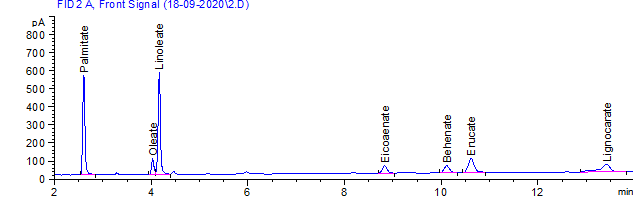 Figure S1	GC Chromatogram of fatty acids of oil obtained from purple adlay seed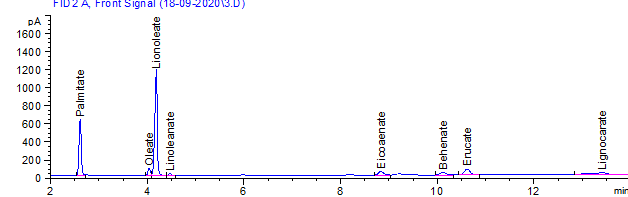 Figure SII	GC Chromatogram of fatty acids of oil obtained from black adlay seed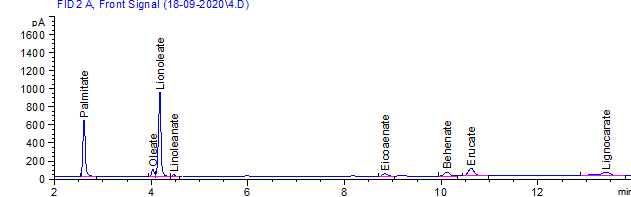 Figure SIII	GC Chromatogram of fatty acids of oil obtained from brown adlay seed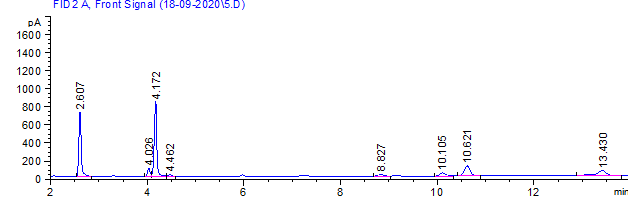 Figure SIV	GCFID Chromatogram of Green grains Triglyceride characteristics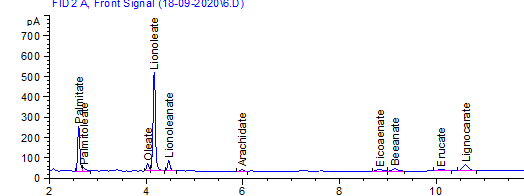 Figure SV	 GC Chromatogram of fatty acids of oil obtained from yellow adlay seed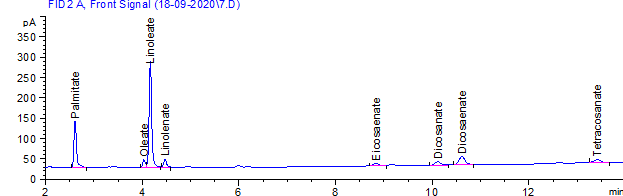 Figure SVI	 GC Chromatogram of fatty acids of oil obtained from grey adlay seed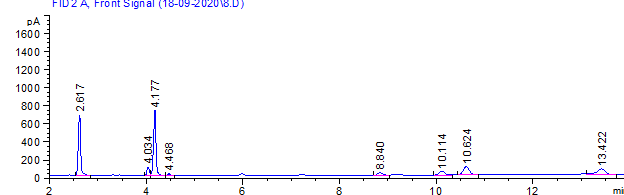 Figure SVII	GC Chromatogram of fatty acids of oil obtained from Off -White adlay seedPeak (s) at cm-1 animated Origin hailing to peak (s) possible functional group (s) reached outwild Adlay flourswild Adlay flourswild Adlay flourswild Adlay flourswild Adlay flourswild Adlay flourswild Adlay flourswild Adlay flourswild Adlay flourswild Adlay floursPeak (s) at cm-1 animated Origin hailing to peak (s) possible functional group (s) reached outPRP 2863/ 1885 cm-1 upto YLW 2279/ 2281 cm-1   to OWT 2279/ 2281 cm-1 to BLK  2279/ 2281 cm-1 to BLK  2279/ 2281 cm-1 to GRY  2279/22 81 cm1 upto GRY  2279/22 81 cm1 upto GRN  2863/1865 cm-1   uptoGRN  2863/1865 cm-1   uptoBRN 2158/ 21 59; 2176 cm-1 uptoPeak (s) at cm-1 animated Origin hailing to peak (s) possible functional group (s) reached outOOP (out of plane) regionOOP (out of plane) regionOOP (out of plane) regionOOP (out of plane) regionOOP (out of plane) regionOOP (out of plane) regionOOP (out of plane) regionOOP (out of plane) regionOOP (out of plane) regionOOP (out of plane) regionPeak (s) at cm-1 animated Origin hailing to peak (s) possible functional group (s) reached outFrequencies 419 to 2863/1865 originating functional group (s)Frequencies 419 to 2863/1865 originating functional group (s)Frequencies 419 to 2863/1865 originating functional group (s)Frequencies 419 to 2863/1865 originating functional group (s)Frequencies 419 to 2863/1865 originating functional group (s)Frequencies 419 to 2863/1865 originating functional group (s)Frequencies 419 to 2863/1865 originating functional group (s)Frequencies 419 to 2863/1865 originating functional group (s)Frequencies 419 to 2863/1865 originating functional group (s)Frequencies 419 to 2863/1865 originating functional group (s)2863/3865 to 1865Shoulder peak just to right of R- C–H stretchH-C=O nor- mally at 27 60; a known windowpeak 2865 is aldehy dic HNo peak appearance (NIL)Normally aldehydic peak originate at 2760 Cm-1No peak appearance (NIL)Normally aldehydic peak originate at 2760 Cm-1No peak appearance (NIL)Normally aldehydic peak originate at 2760 Cm-1No peak appearance (NIL)Normally aldehydic peak originate at 2760 Cm-1No peak appearance (NIL)Normally aldehydic peak originate at 2760 Cm-1No peak appearance (NIL)Normally aldehydic peak originate at 2760 Cm-12865 peak aldehydic H2865 peak aldehydic HNIL2279/2281 -CN (2240-22 80)/ or R- CN+-O- (2280-2305); or R-N+ N (~2260)aliphatic Nitrile/Oxid e/diazonium salt/CyanidThiocyanate (2240-2260/1180-1190) accompanied with absorbance (2158/2159Thiocyanate (2240-2260/1180-1190) accompanied with absorbance (2158/2159Thiocyanate (2240-2260/1180-1190) accompanied with absorbance (2158/2159Thiocyanate (2240-2260/1180-1190) accompanied with absorbance (2158/2159Thiocyanate (2240-2260/1180-1190) accompanied with absorbance (2158/2159Thiocyanate (2240-2260/1180-1190) accompanied with absorbance (2158/2159Thiocyanate (2240-2260/1180-1190) accompanied with absorbance (2158/2159AbsentAbsentassociated to 2158 -2159; 21762225Cm-1Ar-CN or R-N+N-(Diazonium salt) ~2260-2150 (-C C)Ar– amide / or nitrile (2220-224 0) OR –C C– stretchAbsentAbsentAbsentAbsentAbsentArC≡N or Nitrile is presentArC≡N or Nitrile is presentabsentabsentAbsent2176Ar-CN or R-N+N-(Diazonium salt) ~2260-2150 (-C C-) stretchAr– anide / or nitrile (2220-224 0) OR –C ≡C–stretchabsentAbsentabsentabsentabsentAbsentAbsentabsentabsentThio/isothio cyanate2157 to2159Ar-CN or R-N+N-(Diazonium salt) ~2260-2150 (-C C-) stretchAr– anide / or nitrile (2220-224 0) OR –C ≡C–stretchSingle peak at 2158-59 (2140-2175) indicate thiocyanate (-SCNSingle peak at 2158-59 (2140-2175) indicate thiocyanate (-SCNSingle peak at 2158-59 (2140-2175) indicate thiocyanate (-SCNSingle peak at 2158-59 (2140-2175) indicate thiocyanate (-SCNSingle peak at 2158-59 (2140-2175) indicate thiocyanate (-SCNSingle peak at 2158-59 (2140-2175) indicate thiocyanate (-SCNSingle peak at 2158-59 (2140-2175) indicate thiocyanate (-SCNSingle peak at 2158-59 (2140-2175) indicate thiocyanate (-SCNSingle peak at 2158-59 (2140-2175) indicate thiocyanate (-SCNSingle peak at 2158-59 (2140-2175) indicate thiocyanate (-SCN2176Cyanide/thiocyanate /cyanate /RS-C N or -SCN- or –C=N-S stretch (2000-2200)CN-/SCN/ OCN- iso thiocyan ates or Ar-substitut ed upper or alkyl at lower end of Isothio cyanate AbsentAbsentAbsentAbsentAbsentAbsentAbsentabsentabsentThio/isothio cyanate2157 to2159Cyanide/thiocyanate /cyanate /RS-C N or -SCN- or –C=N-S stretch (2000-2200)CN-/SCN/ OCN- iso thiocyan ates or Ar-substitut ed upper or alkyl at lower end of Isothio cyanate Single peak at 2158-59 (2140-2175) indicate thiocyanate (-SCN)Single peak at 2158-59 (2140-2175) indicate thiocyanate (-SCN)Single peak at 2158-59 (2140-2175) indicate thiocyanate (-SCN)Single peak at 2158-59 (2140-2175) indicate thiocyanate (-SCN)Single peak at 2158-59 (2140-2175) indicate thiocyanate (-SCN)Single peak at 2158-59 (2140-2175) indicate thiocyanate (-SCN)Single peak at 2158-59 (2140-2175) indicate thiocyanate (-SCN)Single peak at 2158-59 (2140-2175) indicate thiocyanate (-SCN)Single peak at 2158-59 (2140-2175) indicate thiocyanate (-SCN)Single peak at 2158-59 (2140-2175) indicate thiocyanate (-SCN)2149Cyanide/thiocya nate/ cyanate / RS-C N or -SCN- or –C=N-S stretch (2000-2200)CN- or SC≡N- or OC ≡N-Thiocyan ates OR Ar- substi tuted at upper or lower R- at lower end of Iso thio- cyanateabsentabsent-SCN (2140-2175) also C= C only ~600 OOPAbsentAbsentAbsentAbsentabsentabsentabsent2143Cyanide/thiocya nate/ cyanate / RS-C N or -SCN- or –C=N-S stretch (2000-2200)CN- or SC≡N- or OC ≡N-Thiocyan ates OR Ar- substi tuted at upper or lower R- at lower end of Iso thio- cyanateAbsentabsentabsent-SCN-SCN-SCN-SCN-SCN -SCN absent2046/47Cyanide/thiocya nate/ cyanate / RS-C N or -SCN- or –C=N-S stretch (2000-2200)CN- or SC≡N- or OC ≡N-Thiocyan ates OR Ar- substi tuted at upper or lower R- at lower end of Iso thio- cyanatepresent	absentsingletabsentabsentAbsentAbsentsingletsingletabsent33/35-23Cyanide/thiocya nate/ cyanate / RS-C N or -SCN- or –C=N-S stretch (2000-2200)CN- or SC≡N- or OC ≡N-Thiocyan ates OR Ar- substi tuted at upper or lower R- at lower end of Iso thio- cyanatePresentPresentabsentabsentabsentAbsentAbsentabsentabsentabsent2012Cyanide/thiocya nate/ cyanate / RS-C N or -SCN- or –C=N-S stretch (2000-2200)CN- or SC≡N- or OC ≡N-Thiocyan ates OR Ar- substi tuted at upper or lower R- at lower end of Iso thio- cyanatepresentabsentabsentabsentabsentAbsentAbsentabsentabsentabsent2005/06Cyanide/thiocya nate/ cyanate / RS-C N or -SCN- or –C=N-S stretch (2000-2200)CN- or SC≡N- or OC ≡N-Thiocyan ates OR Ar- substi tuted at upper or lower R- at lower end of Iso thio- cyanateAbsentabsentsingletsingletsingletPresentPresentpresentpresentsinglet1993[94Cyanide/thiocya nate/ cyanate / RS-C N or -SCN- or –C=N-S stretch (2000-2200)CN- or SC≡N- or OC ≡N-Thiocyan ates OR Ar- substi tuted at upper or lower R- at lower end of Iso thio- cyanateAbsentabsentabsentabsentabsentPresentPresentabsentabsentabsent1975/76Cyanide/thiocya nate/ cyanate / RS-C N or -SCN- or –C=N-S stretch (2000-2200)CN- or SC≡N- or OC ≡N-Thiocyan ates OR Ar- substi tuted at upper or lower R- at lower end of Iso thio- cyanateAbsentabsentWNBWNBWNBPresentPresentpresentpresentpresent1961/62Cyanide/thiocya nate/ cyanate / RS-C N or -SCN- or –C=N-S stretch (2000-2200)CN- or SC≡N- or OC ≡N-Thiocyan ates OR Ar- substi tuted at upper or lower R- at lower end of Iso thio- cyanateAbsentabsentas aboveas aboveas aboveAbsentAbsentpresentpresentpresent1832 Cm-1acid -CO-X) or Aryl carbonate/ open chain acid anhyd (1800-1850/ 1740 to 1790 / 5-member ring anh or cyclic ketone 5-member ring/Ar- & α, ß usd ketone s/ C=O /5- member ring C=O or –CO OC- or SD 4-members ring C=O/ Lactone at 1870 -1820/ 1750-1800 Aryl carbonate (1775-1820)AbsentAbsentpeaks 1832 & 1775 show acid anhydride or 5-member ring anhydridpeaks 1832 & 1775 show acid anhydride or 5-member ring anhydridabsentAbsentAbsentAryl carbonateAryl carbonateabsent1765/1775 cm -1acid -CO-X) or Aryl carbonate/ open chain acid anhyd (1800-1850/ 1740 to 1790 / 5-member ring anh or cyclic ketone 5-member ring/Ar- & α, ß usd ketone s/ C=O /5- member ring C=O or –CO OC- or SD 4-members ring C=O/ Lactone at 1870 -1820/ 1750-1800 1,2-diketon e (s)- cis, 5- members ring (at Ʋ 1750-1800) or Aryl carbonate (1775 - 1820)only at u 1765 or upward implicate   α, α/ - di chloro and or α, α/--dibromoSeparate peaks at Ʋ 1765, 1777 >1, 2-diketon es(S) Cis, 5-member ring ahd or Ar-car bonate Separate peaks at Ʋ 1765, 1777 >> 1,2-di keton es(S) Cis, 5 members ring ahd/Ar-carbonat Separate peaks at Ʋ 1765, 1777 >1, 2-diketon es(S) Cis, 5-member ring ahd or Ar-car bonate Separate peaks at Ʋ 1765, 1777 >> 1,2-di keton es(S) Cis, 5 members ring ahd/Ar-carbonat Separate peaks at Ʋ 1765, 1777 >1, 2-diketon es(S) Cis, 5-member ring ahd or Ar-car bonate Separate peaks at Ʋ 1765, 1777 >> 1,2-di keton es(S) Cis, 5 members ring ahd/Ar-carbonat only at Ʋ 1765 >> α, α/ -dichloro or α α/ -dibromo ketonesonly at Ʋ 1765 >> α, α/ -dichloro or α α/ -dibromo ketonesonly at Ʋ 1765 >> α, α/ -dichloro or α α/ -dibromo ketonesabsentabsentabsent1753acid -CO-X) or Aryl carbonate/ open chain acid anhyd (1800-1850/ 1740 to 1790 / 5-member ring anh or cyclic ketone 5-member ring/Ar- & α, ß usd ketone s/ C=O /5- member ring C=O or –CO OC- or SD 4-members ring C=O/ Lactone at 1870 -1820/ 1750-1800 α, α/-di chloro or α α/- dlbromo ketones / 5-membrs ketones or lactone ringAbsentAbsentAbsentAbsentAbsentAbsentAbsentalkyl car bonate or Aryl ketonesalkyl car bonate or Aryl ketonesalkyl carb onate or Aryl ketones1736/37C=O (735-7 50 (S) plus Ʋ 715 -730 (s) / Aryl comb bands (1500/1660-2000) several peaks due to Ar-CG   C=C stretch / over tones /open chain imino (RC= N-) or amide 6-membr Lactone or aliphatic   C=O stretch (s or RCOOH /or Ketone / estera single band alone at Ʋ 1727 or 1720/ 1725 indicate aliphatic RC=O stretch OR Carboxylic acid (1700-1725) or triglycerides (ester) are presenta single band alone at Ʋ 1727 or 1720/ 1725 indicate aliphatic RC=O stretch OR Carboxylic acid (1700-1725) or triglycerides (ester) are presenta single band alone at Ʋ 1727 or 1720/ 1725 indicate aliphatic RC=O stretch OR Carboxylic acid (1700-1725) or triglycerides (ester) are presenta single band alone at Ʋ 1727 or 1720/ 1725 indicate aliphatic RC=O stretch OR Carboxylic acid (1700-1725) or triglycerides (ester) are presentSinglet (S) at Ʋ 1737 indicate Ar-C =O; Separate bands at Ʋ 1720/ 1737 accompanied strong band at 1066 1134-1144 >>>> six members lactone or Aryl-C=O stretch (S) and OR α, ß-US C=O stretch, plus C-O stretch band at (Ʋ1310 -1050 (S), well known window OR Carboxylic acid (1700-1725) or triglycerides (ester) are presentSinglet (S) at Ʋ 1737 indicate Ar-C =O; Separate bands at Ʋ 1720/ 1737 accompanied strong band at 1066 1134-1144 >>>> six members lactone or Aryl-C=O stretch (S) and OR α, ß-US C=O stretch, plus C-O stretch band at (Ʋ1310 -1050 (S), well known window OR Carboxylic acid (1700-1725) or triglycerides (ester) are presentSinglet (S) at Ʋ 1737 indicate Ar-C =O; Separate bands at Ʋ 1720/ 1737 accompanied strong band at 1066 1134-1144 >>>> six members lactone or Aryl-C=O stretch (S) and OR α, ß-US C=O stretch, plus C-O stretch band at (Ʋ1310 -1050 (S), well known window OR Carboxylic acid (1700-1725) or triglycerides (ester) are presentSinglet (S) at Ʋ 1737 indicate Ar-C =O; Separate bands at Ʋ 1720/ 1737 accompanied strong band at 1066 1134-1144 >>>> six members lactone or Aryl-C=O stretch (S) and OR α, ß-US C=O stretch, plus C-O stretch band at (Ʋ1310 -1050 (S), well known window OR Carboxylic acid (1700-1725) or triglycerides (ester) are presentSinglet (S) at Ʋ 1737 indicate Ar-C =O; Separate bands at Ʋ 1720/ 1737 accompanied strong band at 1066 1134-1144 >>>> six members lactone or Aryl-C=O stretch (S) and OR α, ß-US C=O stretch, plus C-O stretch band at (Ʋ1310 -1050 (S), well known window OR Carboxylic acid (1700-1725) or triglycerides (ester) are presentSinglet (S) at Ʋ 1737 indicate Ar-C =O; Separate bands at Ʋ 1720/ 1737 accompanied strong band at 1066 1134-1144 >>>> six members lactone or Aryl-C=O stretch (S) and OR α, ß-US C=O stretch, plus C-O stretch band at (Ʋ1310 -1050 (S), well known window OR Carboxylic acid (1700-1725) or triglycerides (ester) are present1727C=O (735-7 50 (S) plus Ʋ 715 -730 (s) / Aryl comb bands (1500/1660-2000) several peaks due to Ar-CG   C=C stretch / over tones /open chain imino (RC= N-) or amide Ar- C=O stretch (S) and α ß US C=O stretchAbsentabsentabsentabsentAbsentAbsentabsentabsentabsentabsent1719/21C=O (735-7 50 (S) plus Ʋ 715 -730 (s) / Aryl comb bands (1500/1660-2000) several peaks due to Ar-CG   C=C stretch / over tones /open chain imino (RC= N-) or amide Ar- C=O stretch (S) and α ß US C=O stretchabsentPresentpresentpresentabsentAbsentPresentPresentpresentpresent1690Cm-1C=O (735-750 (s) and 715-730 (s) or Ar-CB (1 600-2000) several peaks due to over tones or Ar- CGD C =C stretch or open chain imino (RC =N-)/ amideenol esters / enol ROR & enol en amines weaker than C=O (1640-1590 (s)/C=C NCG with Aryl ring (1625)/ amide (16 30-1680)/ RC =N -(16 90-1590/ dienes/ tri enes/sat ROH (1600-1725)absentEnol esters/ enol R-O-R or enol enamines weaker than C=O (1640-1590(s)Enol esters/ enol R-O-R or enol enamines weaker than C=O (1640-1590(s)Enol esters/ enol R-O-R or enol enamines weaker than C=O (1640-1590(s)Enol esters/ enol R-O-R or enol enamines weaker than C=O (1640-1590(s)Absentabsentabsentabsentabsent1678same as aboveenol esters / enol ROR & enol en amines weaker than C=O (1640-1590 (s)/C=C NCG with Aryl ring (1625)/ amide (16 30-1680)/ RC =N -(16 90-1590/ dienes/ tri enes/sat ROH (1600-1725)AbsentNCG C=C stretch due to 1620 -1680 or saturated ROHNCG- C=C; amideNCG- C=C; amideNCG- C=C; amideNon conjugated (NCG) - C=C; amideNCG C= C stretchdue to 162 0/1680/ CJ-Ar. censure when Ʋ at 1625NCG C= C stretchdue to 162 0/1680/ CJ-Ar. censure when Ʋ at 1625NCG C=C. oramideNCG C=C. oramide1656same as aboveenol esters / enol ROR & enol en amines weaker than C=O (1640-1590 (s)/C=C NCG with Aryl ring (1625)/ amide (16 30-1680)/ RC =N -(16 90-1590/ dienes/ tri enes/sat ROH (1600-1725)AbsentNCG C=C stretch due to 1620 -1680 or saturated ROHabsentabsentabsentAbsentNCG C= C stretchdue to 162 0/1680/ CJ-Ar. censure when Ʋ at 1625NCG C= C stretchdue to 162 0/1680/ CJ-Ar. censure when Ʋ at 1625absentabsent1677same as aboveenol esters / enol ROR & enol en amines weaker than C=O (1640-1590 (s)/C=C NCG with Aryl ring (1625)/ amide (16 30-1680)/ RC =N -(16 90-1590/ dienes/ tri enes/sat ROH (1600-1725)AbsentAbsentpresentpresentpresentNCG C=Cpresentpresentpresentpresent1577open chain azo OR aliphatic Nitro compounds or well-known NB R~ 1600; ~1580 and ~1500 due to Ar- ring stretch (NBR associated with OOP)N=N -163 0-1575/ C=C–CAr. ring in pla ne stretch accompanied with OOP & in plane bending at 1000-1280 as well as several pe aks at 1660 -2000 due to overtoneAbsentAbsentabsentabsentabsentAbsentpresentpresentabsentabsent1574open chain azo OR aliphatic Nitro compounds or well-known NB R~ 1600; ~1580 and ~1500 due to Ar- ring stretch (NBR associated with OOP)N=N -163 0-1575/ C=C–CAr. ring in pla ne stretch accompanied with OOP & in plane bending at 1000-1280 as well as several pe aks at 1660 -2000 due to overtonepresentAbsentabsentabsentabsentAbsentabsentabsentabsentabsent1560/61open chain azo OR aliphatic Nitro compounds or well-known NB R~ 1600; ~1580 and ~1500 due to Ar- ring stretch (NBR associated with OOP)N=N -163 0-1575/ C=C–CAr. ring in pla ne stretch accompanied with OOP & in plane bending at 1000-1280 as well as several pe aks at 1660 -2000 due to overtoneabsentPresentabsentabsentpresentPresentpresentpresentpresentpresent1523/25open chain azo OR aliphatic Nitro compounds or well-known NB R~ 1600; ~1580 and ~1500 due to Ar- ring stretch (NBR associated with OOP)N=N -163 0-1575/ C=C–CAr. ring in pla ne stretch accompanied with OOP & in plane bending at 1000-1280 as well as several pe aks at 1660 -2000 due to overtoneabsentPresentabsentabsentpresentPresentpresentpresentpresentpresent1491/94open chain azo OR aliphatic Nitro compounds or well-known NB R~ 1600; ~1580 and ~1500 due to Ar- ring stretch (NBR associated with OOP)N=N -163 0-1575/ C=C–CAr. ring in pla ne stretch accompanied with OOP & in plane bending at 1000-1280 as well as several pe aks at 1660 -2000 due to overtonepresentAbsentAbsentAbsentpresentAbsentpresentpresentabsentabsent1484open chain azo OR aliphatic Nitro compounds or well-known NB R~ 1600; ~1580 and ~1500 due to Ar- ring stretch (NBR associated with OOP)N=N -163 0-1575/ C=C–CAr. ring in pla ne stretch accompanied with OOP & in plane bending at 1000-1280 as well as several pe aks at 1660 -2000 due to overtonepresentAbsentAbsentAbsentabsentAbsentpresentpresentpresentpresent1441aliphatic symm. scissor/ bend CHBasics skeleton   opresentabsentabsentabsentabsentabsentabsentabsentabsentabsent1391/92aliphatic symm. scissor/ bend CHBasics skeleton   oPresentpresentpresentpresentpresentpresentpresentpresentpresentpresent1348/ 1351Pri. /sec. OH (1350-12 60) /aliphatic Nitro cmpds/ organic P=O stretchOH, in plane bend for simple P -Oxy/ hetro- Oxy bondpresentabsentabsentabsentpresentpresentpresentpresentpresentpresent1291/1284C=C-C-H (in-ring) plane bendOH, in plane bend for simple P -Oxy/ hetro- Oxy bondPresentPresentabsentabsentpresentAbsentpresentpresentpresentpresent1215/ArC-O stretch / C-N/-OCN+ /COCN   stretch; or Cyclic ether large ring C-O stretch/ C-O-C in Acid anhydride and OR Ar-C-O sym- stretch or Pri. / Sec. ROH C-O stretch or R-substituted ether C-O stretch OR C-O and C-C- stretch of carbon and ring vibration mainly from carbohydrateC-O-/C-O & or Sec amine C-N stretchAbsentpresentabsentabsentabsentAbsentabsentabsentpresentpresent1190/88ArC-O stretch / C-N/-OCN+ /COCN   stretch; or Cyclic ether large ring C-O stretch/ C-O-C in Acid anhydride and OR Ar-C-O sym- stretch or Pri. / Sec. ROH C-O stretch or R-substituted ether C-O stretch OR C-O and C-C- stretch of carbon and ring vibration mainly from carbohydrateCyanate due to Ʋ 1180-1190 /2240-2260 cm-1Sec. /Ter. amine CN stretch (1130-1190 or 1150-1210; OR N-H bending of amide (mainly from AAs)Sec. /Ter. amine CN stretch (1130-1190 or 1150-1210; OR N-H bending of amide (mainly from AAs)Sec. /Ter. amine CN stretch (1130-1190 or 1150-1210; OR N-H bending of amide (mainly from AAs)Sec. /Ter. amine CN stretch (1130-1190 or 1150-1210; OR N-H bending of amide (mainly from AAs)probably Cyanassociate Ʋ 2225Sec./ Ter. amine C-N stretch (1130-1190 or 1150-1210; OR N-H bending of amide (mainly from AAs)Sec./ Ter. amine C-N stretch (1130-1190 or 1150-1210; OR N-H bending of amide (mainly from AAs)Sec./ Ter. amine C-N stretch (1130-1190 or 1150-1210; OR N-H bending of amide (mainly from AAs)Sec./ Ter. amine C-N stretch (1130-1190 or 1150-1210; OR N-H bending of amide (mainly from AAs)Sec./ Ter. amine C-N stretch (1130-1190 or 1150-1210; OR N-H bending of amide (mainly from AAs)1134/40ArC-O stretch / C-N/-OCN+ /COCN   stretch; or Cyclic ether large ring C-O stretch/ C-O-C in Acid anhydride and OR Ar-C-O sym- stretch or Pri. / Sec. ROH C-O stretch or R-substituted ether C-O stretch OR C-O and C-C- stretch of carbon and ring vibration mainly from carbohydratelarge ring or R-sub- stituted ether CO-CC-C stretch of carbohydrate (Anomeric Ring vibration (mainly from Carbohydrates) 1. mono substituted due to Ʋ at 738 and 687cm-1; 2.- ortho at 738 and 3.- 1,3,5-tri substituted due to Ʋ at 687cm-1 and 720 and 878 cm-1C-C stretch of carbohydrate (Anomeric Ring vibration (mainly from Carbohydrates) 1. mono substituted due to Ʋ at 738 and 687cm-1; 2.- ortho at 738 and 3.- 1,3,5-tri substituted due to Ʋ at 687cm-1 and 720 and 878 cm-1C-C stretch of carbohydrate (Anomeric Ring vibration (mainly from Carbohydrates) 1. mono substituted due to Ʋ at 738 and 687cm-1; 2.- ortho at 738 and 3.- 1,3,5-tri substituted due to Ʋ at 687cm-1 and 720 and 878 cm-1C-C stretch of carbohydrate (Anomeric Ring vibration (mainly from Carbohydrates) 1. mono substituted due to Ʋ at 738 and 687cm-1; 2.- ortho at 738 and 3.- 1,3,5-tri substituted due to Ʋ at 687cm-1 and 720 and 878 cm-1C-C stretch of carbohydrate (Anomeric Ring vibration (mainly from Carbohydrates) 1. mono substituted due to Ʋ at 738 and 687cm-1; 2.- ortho at 738 and 3.- 1,3,5-tri substituted due to Ʋ at 687cm-1 and 720 and 878 cm-1C-C stretch of carbohydrate (Anomeric Ring vibration (mainly from Carbohydrates) 1. mono substituted due to Ʋ at 738 and 687cm-1; 2.- ortho at 738 and 3.- 1,3,5-tri substituted due to Ʋ at 687cm-1 and 720 and 878 cm-1C-C stretch of carbohydrate (Anomeric Ring vibration (mainly from Carbohydrates) 1. mono substituted due to Ʋ at 738 and 687cm-1; 2.- ortho at 738 and 3.- 1,3,5-tri substituted due to Ʋ at 687cm-1 and 720 and 878 cm-1C-C stretch of carbohydrate (Anomeric Ring vibration (mainly from Carbohydrates) 1. mono substituted due to Ʋ at 738 and 687cm-1; 2.- ortho at 738 and 3.- 1,3,5-tri substituted due to Ʋ at 687cm-1 and 720 and 878 cm-1C-C stretch of carbohydrate (Anomeric Ring vibration (mainly from Carbohydrates) 1. mono substituted due to Ʋ at 738 and 687cm-1; 2.- ortho at 738 and 3.- 1,3,5-tri substituted due to Ʋ at 687cm-1 and 720 and 878 cm-1C-C stretch of carbohydrate (Anomeric Ring vibration (mainly from Carbohydrates) 1. mono substituted due to Ʋ at 738 and 687cm-1; 2.- ortho at 738 and 3.- 1,3,5-tri substituted due to Ʋ at 687cm-1 and 720 and 878 cm-11066/69ArC-O stretch / C-N/-OCN+ /COCN   stretch; or Cyclic ether large ring C-O stretch/ C-O-C in Acid anhydride and OR Ar-C-O sym- stretch or Pri. / Sec. ROH C-O stretch or R-substituted ether C-O stretch OR C-O and C-C- stretch of carbon and ring vibration mainly from carbohydrateAr-OH or R-substit uted ether or ArO-gr /ArO-H or ahd or R-OH/C-O-C or CarbohC-C stretch of carbohydrate (Anomeric Ring vibration (mainly from Carbohydrates) 1. mono substituted due to Ʋ at 738 and 687cm-1; 2.- ortho at 738 and 3.- 1,3,5-tri substituted due to Ʋ at 687cm-1 and 720 and 878 cm-1C-C stretch of carbohydrate (Anomeric Ring vibration (mainly from Carbohydrates) 1. mono substituted due to Ʋ at 738 and 687cm-1; 2.- ortho at 738 and 3.- 1,3,5-tri substituted due to Ʋ at 687cm-1 and 720 and 878 cm-1C-C stretch of carbohydrate (Anomeric Ring vibration (mainly from Carbohydrates) 1. mono substituted due to Ʋ at 738 and 687cm-1; 2.- ortho at 738 and 3.- 1,3,5-tri substituted due to Ʋ at 687cm-1 and 720 and 878 cm-1C-C stretch of carbohydrate (Anomeric Ring vibration (mainly from Carbohydrates) 1. mono substituted due to Ʋ at 738 and 687cm-1; 2.- ortho at 738 and 3.- 1,3,5-tri substituted due to Ʋ at 687cm-1 and 720 and 878 cm-1C-C stretch of carbohydrate (Anomeric Ring vibration (mainly from Carbohydrates) 1. mono substituted due to Ʋ at 738 and 687cm-1; 2.- ortho at 738 and 3.- 1,3,5-tri substituted due to Ʋ at 687cm-1 and 720 and 878 cm-1C-C stretch of carbohydrate (Anomeric Ring vibration (mainly from Carbohydrates) 1. mono substituted due to Ʋ at 738 and 687cm-1; 2.- ortho at 738 and 3.- 1,3,5-tri substituted due to Ʋ at 687cm-1 and 720 and 878 cm-1C-C stretch of carbohydrate (Anomeric Ring vibration (mainly from Carbohydrates) 1. mono substituted due to Ʋ at 738 and 687cm-1; 2.- ortho at 738 and 3.- 1,3,5-tri substituted due to Ʋ at 687cm-1 and 720 and 878 cm-1C-C stretch of carbohydrate (Anomeric Ring vibration (mainly from Carbohydrates) 1. mono substituted due to Ʋ at 738 and 687cm-1; 2.- ortho at 738 and 3.- 1,3,5-tri substituted due to Ʋ at 687cm-1 and 720 and 878 cm-1C-C stretch of carbohydrate (Anomeric Ring vibration (mainly from Carbohydrates) 1. mono substituted due to Ʋ at 738 and 687cm-1; 2.- ortho at 738 and 3.- 1,3,5-tri substituted due to Ʋ at 687cm-1 and 720 and 878 cm-1C-C stretch of carbohydrate (Anomeric Ring vibration (mainly from Carbohydrates) 1. mono substituted due to Ʋ at 738 and 687cm-1; 2.- ortho at 738 and 3.- 1,3,5-tri substituted due to Ʋ at 687cm-1 and 720 and 878 cm-1Peak animated Origin hailing to peak (s)  Functional group (s) reached out“OOP” (Out of plane) region 905- 632 cm-1“OOP” (Out of plane) region 905- 632 cm-1“OOP” (Out of plane) region 905- 632 cm-1“OOP” (Out of plane) region 905- 632 cm-1“OOP” (Out of plane) region 905- 632 cm-1“OOP” (Out of plane) region 905- 632 cm-1“OOP” (Out of plane) region 905- 632 cm-1905875/ 880well known OOP inter mingle with FPR =C-H OOP bend ing several peaks are present at Ʋ 631/ 632-943 / 945 witness ing mono/di/ tri/ tetra sub stituted at O-; & or m-, & or p- or ali-phatic C-Cl stretch Ʋ at 827 may also be due to (cy clic ketone) sat 5-memb er ring C=O (820 -870) associated with 1750-1800 or per oxide C-O-O-C stretch (820 -890) or anomeric region of carb. & ring vibrations (mainly from carbo- hydratesince mono substitution Ʋ at (730-7 70 & 68 0-720)/ ortho at (735-77 0); meta (685-720, 750-810); para (800-860/ tri substituted Ʋ at 1, 2,3 (685-720, 750 -81 0); for 1,2,4 (800-810, 820-900) /1, 3, 5 (685-720, 820-90 0); for tetra substitutions due to Ʋ at 1,2,3,4 (800-840); for 1,2, 3,5 as well as for 1, 2, 4, 5 (same at 840-880) while penta substituted due to Ʋ at 8 60-900 cm-1 & last but not least hexa substituted  due to  Ʋ at (385 -415)/or otherwise R-C -Cl(700-800cm-1. ortho substituted due to Ʋ at 747. 2.-para due to Ʋ at at 878. 3.- 1,2,3 ,4- tetra & or 1, 2,3,5- & or 1,2, 4,5-tetra substituted due to Ʋ at 878.4.- penta substituted due to Ʋ at 878 cm-11.-ortho substituted due to 745; 2.-para 846; 3.- 1,2,4-tri substituted due to Ʋ at 846 & 876 3. 1,2, 3, 4-tetra & or1,2,4,5-tetra & or 1,2,3,5-tetra substitute due to Ʋ at 846 & 8764.- penta due to Ʋ at 876 Cm-11.- para substituted 845; 2.- 1,2, 4-tri-subsituted 845 & 876; 3.-1,2,3, 4- tetra & or 1,2, 4,5-tetra & or 1,2, 4,5-tetra at 845 & 877. 4.-penta at 8777; while hexa substituted due to Ʋ at 419 cm-11.- para (Ʋ 849); 2: 1,2,4-tri-substited due to Ʋ at 849 & 905. 3. penta due to Ʋ at 905 & hexa substituted due to Ʋ at 410, and 419 Cm-11.  1,2, 3 5- & 1,2,3,4- & 1.3.4. 5-tetra substituted ted haling to Ʋ at 878 & OR otherwise penta substitution in preview of same Ʋ 878 Cm-1 1.ortho substituted at Ʋ 744cm-12: p-substituted at Ʋ 828cm-13. 1,2,3 5-tetra & or 1,2,4,5-tetra substitution at Ʋ 880 Cm-1While 4. Penta substitution at Ʋ 880 Cm-11. mono substituted due to Ʋ at 738 and at 687 Cm-12.ortho-due to Ʋ at 738 cm-1 3. 1,3,5-tri- substituted due to Ʋ at 687 & 720 & 878 cm-1 845/ 849well known OOP inter mingle with FPR =C-H OOP bend ing several peaks are present at Ʋ 631/ 632-943 / 945 witness ing mono/di/ tri/ tetra sub stituted at O-; & or m-, & or p- or ali-phatic C-Cl stretch Ʋ at 827 may also be due to (cy clic ketone) sat 5-memb er ring C=O (820 -870) associated with 1750-1800 or per oxide C-O-O-C stretch (820 -890) or anomeric region of carb. & ring vibrations (mainly from carbo- hydratesince mono substitution Ʋ at (730-7 70 & 68 0-720)/ ortho at (735-77 0); meta (685-720, 750-810); para (800-860/ tri substituted Ʋ at 1, 2,3 (685-720, 750 -81 0); for 1,2,4 (800-810, 820-900) /1, 3, 5 (685-720, 820-90 0); for tetra substitutions due to Ʋ at 1,2,3,4 (800-840); for 1,2, 3,5 as well as for 1, 2, 4, 5 (same at 840-880) while penta substituted due to Ʋ at 8 60-900 cm-1 & last but not least hexa substituted  due to  Ʋ at (385 -415)/or otherwise R-C -Cl(700-800cm-1. ortho substituted due to Ʋ at 747. 2.-para due to Ʋ at at 878. 3.- 1,2,3 ,4- tetra & or 1, 2,3,5- & or 1,2, 4,5-tetra substituted due to Ʋ at 878.4.- penta substituted due to Ʋ at 878 cm-11.-ortho substituted due to 745; 2.-para 846; 3.- 1,2,4-tri substituted due to Ʋ at 846 & 876 3. 1,2, 3, 4-tetra & or1,2,4,5-tetra & or 1,2,3,5-tetra substitute due to Ʋ at 846 & 8764.- penta due to Ʋ at 876 Cm-11.- para substituted 845; 2.- 1,2, 4-tri-subsituted 845 & 876; 3.-1,2,3, 4- tetra & or 1,2, 4,5-tetra & or 1,2, 4,5-tetra at 845 & 877. 4.-penta at 8777; while hexa substituted due to Ʋ at 419 cm-11.- para (Ʋ 849); 2: 1,2,4-tri-substited due to Ʋ at 849 & 905. 3. penta due to Ʋ at 905 & hexa substituted due to Ʋ at 410, and 419 Cm-11.  1,2, 3 5- & 1,2,3,4- & 1.3.4. 5-tetra substituted ted haling to Ʋ at 878 & OR otherwise penta substitution in preview of same Ʋ 878 Cm-1 1.ortho substituted at Ʋ 744cm-12: p-substituted at Ʋ 828cm-13. 1,2,3 5-tetra & or 1,2,4,5-tetra substitution at Ʋ 880 Cm-1While 4. Penta substitution at Ʋ 880 Cm-11. mono substituted due to Ʋ at 738 and at 687 Cm-12.ortho-due to Ʋ at 738 cm-1 3. 1,3,5-tri- substituted due to Ʋ at 687 & 720 & 878 cm-1 827well known OOP inter mingle with FPR =C-H OOP bend ing several peaks are present at Ʋ 631/ 632-943 / 945 witness ing mono/di/ tri/ tetra sub stituted at O-; & or m-, & or p- or ali-phatic C-Cl stretch Ʋ at 827 may also be due to (cy clic ketone) sat 5-memb er ring C=O (820 -870) associated with 1750-1800 or per oxide C-O-O-C stretch (820 -890) or anomeric region of carb. & ring vibrations (mainly from carbo- hydratesince mono substitution Ʋ at (730-7 70 & 68 0-720)/ ortho at (735-77 0); meta (685-720, 750-810); para (800-860/ tri substituted Ʋ at 1, 2,3 (685-720, 750 -81 0); for 1,2,4 (800-810, 820-900) /1, 3, 5 (685-720, 820-90 0); for tetra substitutions due to Ʋ at 1,2,3,4 (800-840); for 1,2, 3,5 as well as for 1, 2, 4, 5 (same at 840-880) while penta substituted due to Ʋ at 8 60-900 cm-1 & last but not least hexa substituted  due to  Ʋ at (385 -415)/or otherwise R-C -Cl(700-800cm-1. ortho substituted due to Ʋ at 747. 2.-para due to Ʋ at at 878. 3.- 1,2,3 ,4- tetra & or 1, 2,3,5- & or 1,2, 4,5-tetra substituted due to Ʋ at 878.4.- penta substituted due to Ʋ at 878 cm-11.-ortho substituted due to 745; 2.-para 846; 3.- 1,2,4-tri substituted due to Ʋ at 846 & 876 3. 1,2, 3, 4-tetra & or1,2,4,5-tetra & or 1,2,3,5-tetra substitute due to Ʋ at 846 & 8764.- penta due to Ʋ at 876 Cm-11.- para substituted 845; 2.- 1,2, 4-tri-subsituted 845 & 876; 3.-1,2,3, 4- tetra & or 1,2, 4,5-tetra & or 1,2, 4,5-tetra at 845 & 877. 4.-penta at 8777; while hexa substituted due to Ʋ at 419 cm-11.- para (Ʋ 849); 2: 1,2,4-tri-substited due to Ʋ at 849 & 905. 3. penta due to Ʋ at 905 & hexa substituted due to Ʋ at 410, and 419 Cm-11.  1,2, 3 5- & 1,2,3,4- & 1.3.4. 5-tetra substituted ted haling to Ʋ at 878 & OR otherwise penta substitution in preview of same Ʋ 878 Cm-1 1.ortho substituted at Ʋ 744cm-12: p-substituted at Ʋ 828cm-13. 1,2,3 5-tetra & or 1,2,4,5-tetra substitution at Ʋ 880 Cm-1While 4. Penta substitution at Ʋ 880 Cm-11. mono substituted due to Ʋ at 738 and at 687 Cm-12.ortho-due to Ʋ at 738 cm-1 3. 1,3,5-tri- substituted due to Ʋ at 687 & 720 & 878 cm-1 738well known OOP inter mingle with FPR =C-H OOP bend ing several peaks are present at Ʋ 631/ 632-943 / 945 witness ing mono/di/ tri/ tetra sub stituted at O-; & or m-, & or p- or ali-phatic C-Cl stretch Ʋ at 827 may also be due to (cy clic ketone) sat 5-memb er ring C=O (820 -870) associated with 1750-1800 or per oxide C-O-O-C stretch (820 -890) or anomeric region of carb. & ring vibrations (mainly from carbo- hydratesince mono substitution Ʋ at (730-7 70 & 68 0-720)/ ortho at (735-77 0); meta (685-720, 750-810); para (800-860/ tri substituted Ʋ at 1, 2,3 (685-720, 750 -81 0); for 1,2,4 (800-810, 820-900) /1, 3, 5 (685-720, 820-90 0); for tetra substitutions due to Ʋ at 1,2,3,4 (800-840); for 1,2, 3,5 as well as for 1, 2, 4, 5 (same at 840-880) while penta substituted due to Ʋ at 8 60-900 cm-1 & last but not least hexa substituted  due to  Ʋ at (385 -415)/or otherwise R-C -Cl(700-800cm-1. ortho substituted due to Ʋ at 747. 2.-para due to Ʋ at at 878. 3.- 1,2,3 ,4- tetra & or 1, 2,3,5- & or 1,2, 4,5-tetra substituted due to Ʋ at 878.4.- penta substituted due to Ʋ at 878 cm-11.-ortho substituted due to 745; 2.-para 846; 3.- 1,2,4-tri substituted due to Ʋ at 846 & 876 3. 1,2, 3, 4-tetra & or1,2,4,5-tetra & or 1,2,3,5-tetra substitute due to Ʋ at 846 & 8764.- penta due to Ʋ at 876 Cm-11.- para substituted 845; 2.- 1,2, 4-tri-subsituted 845 & 876; 3.-1,2,3, 4- tetra & or 1,2, 4,5-tetra & or 1,2, 4,5-tetra at 845 & 877. 4.-penta at 8777; while hexa substituted due to Ʋ at 419 cm-1presentpresentpresentpresent663/64aliphatic bromo (due to C-Br stretch & or -SH & thio substitutedROH bend (-OH OOP)/ aliphatic Halides (RC-X) or CH-S-C-S stretch)PresentAbsentpresentpresentpresentpresentpresent640/ 645aliphatic bromo (due to C-Br stretch & or -SH & thio substitutedROH bend (-OH OOP)/ aliphatic Halides (RC-X) or CH-S-C-S stretch)Absentpresentabsentpresentpresentpresentpresent631/ 632aliphatic bromo (due to C-Br stretch & or -SH & thio substitutedROH bend (-OH OOP)/ aliphatic Halides (RC-X) or CH-S-C-S stretch)AbsentAbsentabsentpresentpresentpresentpresentpresent631/ 632aliphatic bromo (due to C-Br stretch & or -SH & thio substitutedROH bend (-OH OOP)/ aliphatic Halides (RC-X) or CH-S-C-S stretch)AbsentAbsentpresentpresentabsentabsentabsent